Crna Gora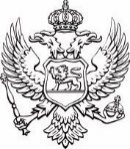 Ministarstvo poljoprivrede,šumarstva i vodoprivredeSpisak javnih funkcionera i liste obračuna njihovih zarada i drugih primanja i naknada u vezi sa vršenjem javne funkcijeApril 2021. godineR.b.Ime i prezimeZvanjeIznos zarade za AprilIznos zarade za AprilBrutoNetoStijović AleksandarMinistar2.157,011.445,20Mišnić NikolinaDržavna sekretarka1.924,701.289,55Veličković NebojšaDržavni sekretar2.184,271.463,47Danka PerovićGeneralna direktorica1.543,921.034,43Blagojević MomčiloGeneralni direktor1.512,411.013,31